 St. Ann Catholic Pastoral Council Meeting MinutesMonday, October 17, 2022 Members:  	Father Peter Grace, Karen Blair, Laci Conrad, Francisco Cucue-Campos, Hatciri Lopez, George Lozano, Anne Miller, Catherine McCormick, Catherine Orji, Dean Penny, Kevin Pilotte, Yolanda Sanchez, Stephanie Satkowiak, Ruth Silva, Sean Skelly, John Steigmeir, DJ VenneRecording Secretary: 	Catherine K. McCormickMembers Excused:	Stephanie Satkowiak, Laci Conrad, John Steigmeir, and George LozanoMembers Absent:	Francisco Cucue-CamposYouth Members: 	None in attendanceGuests:                          Deacon Mike, Cecelia Soprowska, Diocelin Vega Castaneda, Jenni Vazquez   At 7:01pm Pastoral Council Chair Sean Skelly opened this meeting.Opening Prayer:	Catherine OrjPastor’s Opening Comment: Father Peter congratulated all for the enjoyable International Food Festival!  Father Peter summarized the release of the US Catholic Bishops results of the diocesan listening sessions which recently took place in preparation for the 2023 Synod of Bishops (55th Synod since Vatican II).  The report indicated the most common desire was for the Church to be a welcoming place where all God’s people can Walk Together as a Church.  The Church needs to meet people wherever they are without judgment.  The goal desired appears to be to build relationships within parishes without any change in the Church’s teachings.Approval of Minutes::  Motion made by Anne Miller with second from Catherine Orji to accept the Minutes of September 12, 2022 as presented. Motion carried unanimously. Due to her absence from that meeting Cathy McCormick abstained.Youth Ministry: Jenni Vazquez relayed her pride in the youth leaders she is working with this year. She has been appointed as Coordinator for Spanish speaking families.   Looking forward to having a Middle School Retreat.  The Confirmation Class has 188 students.  More Adult leaders needed.    Looking forward to establishing a Young Adult Ministry for our parish.Keep Our Vision Growing: Diocelin Vega Castaneda reported on the Registrations and Envelopes Campaign.  Holding Coffee hours on Sunday to welcome new parishioners and to encourage them to participate in church activities - Belong, Believe and Behave.  New Blood help is always needed for these Socials.  Will do a Pizza and Wine Thank you evening.    She remarked the parish still needs to fundraise for the Storage Shed.Finance Council and Building Committee Update:  Dean Penny noted the Parish finance system is still  transitioning from ACS to Quickbooks.  Dean ran through his slides. Columbarium Dedication Update: Dean asked Cecelia Soprowska to give us information. All aspects coming together and the Blessings Ceremony was a wonderful event with 150 people attending.  She noted the fencing is expected to arrive shortly.  We need to educate our parishioners as to the sacredness of this beautiful space.Migrant Ministry:   Ruth Silva requested small children toys for migrants to bring home with them in November.  International Food Festival (IFF):  Dan Smith’s report indicated an estimate of a $55,000 profit.  There will be a IFF wrap up party to celebrate and to plan for 2023.  Dan has stated willingness to be the 2023 Chair. Light of World Retreat:  DJ Venne expressed his passion to help others share their passion toward God in helping our parish to grow together.Deacon Mike spoke to the wonderful commitments expressed by all the informative speakers this evening.Remarks from the Pastor:  Father Peter wants everyone to know that our parish is open to ideas and to have everyone participate.  Let us all consider others and remember to also encourage others.  There was also mention of the hope to have 24 hour Adoration revived.  Volunteers needed.Closing Prayer:	Father Peter GraceThis Meeting was adjourned at 8:50PM.  Next Pastoral Council Meeting will be Monday, November 21, 2022 at 7 PM  in Room 208 of  the Learning Center.   Minutes respectfully submitted by Cathy McCormick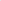 